ОБЛАДНАННЯ ДЛЯ СПОРТИВНОЇ ЗАЛИРазом                                                                                                                                    167712 грн Непередбачувані витрати                                                                                                    33542  грн.Загальна сума                                                                                                                         201254АртикулФотоНайменуванняЦіна, грнКількістьСума, грнf1184-2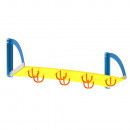 Перехід Сад11160- 1 +11160f1184-1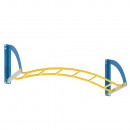 Перехід Хвиля7962- 1 +7962f1509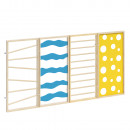 Комплект шведських стінок, 4 шт23820- 1 +23820f2103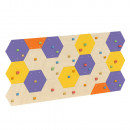 Скеледром Соти25008- 1 +25008f1381-1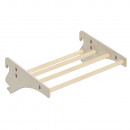 Турнік для шведської стінки Класична2250- 1 +2250f1183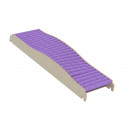 Спуск роликовий Хвиля11958- 1 +11958f1666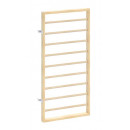 Шведська стінка Класична5520- 1 +5520f1375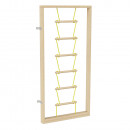 Шведська стінка Драбина4998- 1 +4998f1291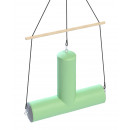 Сенсорна гойдалка Т-подібна7476- 1 +7476f1044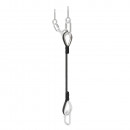 Стаціонарне кріплення для підвісних тренажерів438- 1 +438f1051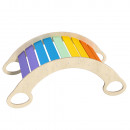 Гірка-гойдалка Веселка2424- 1 +2424f1189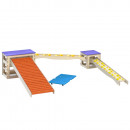 Система оснащення для занять в залі ЛФК Базова24762- 1 +24762f1056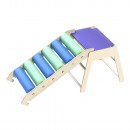 Спуск з роликами D150 (з основою)7728- 1 +7728f1377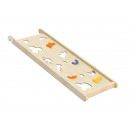 Тактильна поверхня для шведської стінки Альпінізм4788- 1 +4788f1794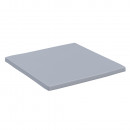 М'який мат для вправ та відпочинку 1000*1000*50Колір -1650- 8 +13200f1751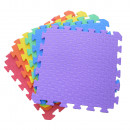 Килимок-пазл654- 2 +1308f1263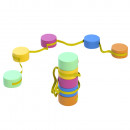 М'які модулі Кроки круглі, 5 штук2616- 1 +2616f2315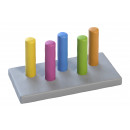 М'який спортивний модуль Частокіл8934- 1 +8934f1994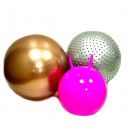 Набір cенсорних м'ячів різних діаметрів з насосом1362- 1 +1362